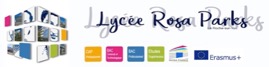 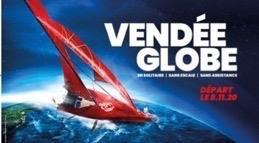 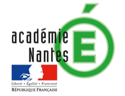 Collection maths et sport – Volume 4Faire des mathématiques avant, pendant et après le Vendée globe 2020ou30 exercices, problèmes et jeux mathématiques et algorithmiques du cycle 3 (CM1) à la Terminale spécialité mathématiques expertesby Stéphane PERCOT 	Professeur de mathématiques et de sciences numériques Lycée Rosa Parks de La Roche sur Yon – Vendée - Académie de Nantes  Avec les contributions deDamien Rivière – professeur de mathématiques au collège Pierre Dubois de LavalSophie Rivière – professeure de mathématiques au collège Emmanuel de Martonne de Laval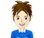 Et la collaboration « coups de pouce » de Hugo - étudiant en CPGE-MPSI - Lycée Clémenceau de Nantes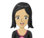 Léa  -  élève en 1ère Spé maths & NSI - Lycée Rosa Parks de La Roche sur Yon      	Volume 1 (2014)				Volume 2 (2018) 			     	      Volume 3 (2018)    Maths et JO d’hiver - I		         Maths et JO d’hiver - II			Maths et golf  - ryder cup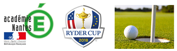 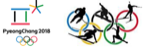 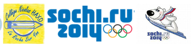 https://cutt.ly/MukMZtX			             https://cutt.ly/wukM3Vh			https://cutt.ly/Juk1eiN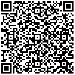 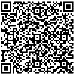 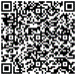 Sommaire Préface et vidéo dédicace de Kévin Escoffier 						Page 03
(Skipper du bateau PRB  - participant au Vendée Globe 2020)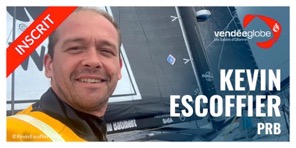 Tableau de correspondance exercices / niveau d’enseignement possible	      Pages 04 et 05
Énoncés des 30 exercices								      Pages 05 à 28	Vous trouverez pour chacun d’eux :une indication du niveau d’entrée possible ;des indications des thèmes et des compétences mathématiques mises en jeu ;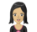 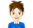 les coups de pouce de Hugo et  Léa    	(qui ont créé une partie de ces exercices) et qui proposent avec leurs « coups de pouces » une différenciation éventuelle en aidant les élèves s’ils sont « bloqués ». Mieux vaut ne pas donner ces coups de pouce à priori mais les utiliser à bon escient.Mais vous ne trouverez pas : de corrigé… On vous laisse chercher !Le nom du vainqueur de l’édition 2020-2021 (pour vos concours de pronostics) car ce recueil a été écrit pendant l’été 2020 et les semaines précédant la course….La solution des équations de Navier-Stokes (un des sept problèmes majeurs des mathématiques du millénaire - doté chacun d’un million de dollars -) visant à expliquer les phénomènes de mouvements des vagues produites par un bateau en déplacement... On est dessus, mais on garde la solution pour nous… ;)Bon vent à tous				Stéphane PercotPréface de Kévin EscoffierSkipper du bateau PRB - participant au Vendée Globe 2020 Kévin Escoffier, skipper du bateau PRB, participe à sa première édition du Vendée Globe.Il a accepté de parrainer ce recueil d’exercices liant les mathématiques et les aventures maritimes avec une petite dédicace en vidéo.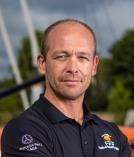 Le mot de Kévin : « Pour construire des bateaux, pour les fiabiliser, pour les optimiser, on a besoin de beaucoup de mathématiques. Et pendant la course aussi on utilise énormément les mathématiques, par exemple sur les calculs de forces, de trajectoires, de distances.  Dans ce recueil d’exercices de mathématiques, vous pourrez suivre le Vendée Globe en faisant des mathématiques à tous les niveaux et parfois de façon très pointue : j’ai regardé l’exercice 28 : on y parle de distance la plus courte entre deux points de la Terre. C’est ce qu’on appelle l’orthodromie. Voilà un domaine pour lequel les mathématiques nous sont particulièrement utiles. Alors si vous voulez devenir un bon marin et bien comprendre le Vendée Globe, je vous invite à travailler à fond les mathématiques et si vous avez besoin d’un coup de main, n’hésitez pas à m’envoyer vos exos… Bon vent à tous. Kévin »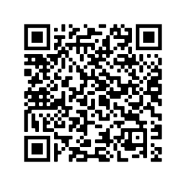 Retrouver ici la vidéo de Kévin Escoffier pour parrainer nos aventures « mathématiques et Vendée Globe »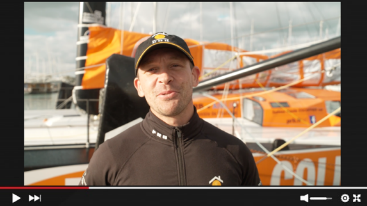 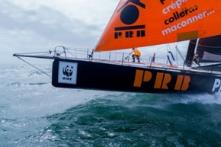 Tableau de correspondance exercices / niveau d’enseignement possibleTableau de correspondance exercices / notions abordéesExercice 1 : Hisser les voiles !Niveau : à partir du CM1Notion mathématique : constructions géométriquesCompétence mathématique : représenterKévin veut compléter le plan de son nouveau bateau.Sur schéma ci-dessous, tu dois dessiner le mât en respectant les consignes suivantes : Le mât est perpendiculaire à la coque (AB).Le pied du mât est E.Le mât a la même longueur que le pont du bateau [AB]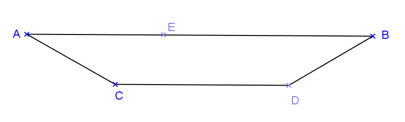 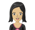 Le coup de pouce de Léa :          « Une équerre peut être utile, mais aussi un compas éventuellement » Exercice 2 : Un repos fractionné Niveau : à partir du CM1 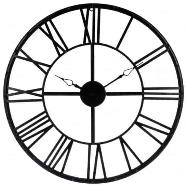 Notion mathématique : calcul de duréeCompétences mathématiques : raisonner – calculer En pleine tempête, Kévin doit surveiller les réglages de son bateau et il dort très peu.Hier il a dormi de 02h17 à 04h42 puis de 05h56 à 07h13. Il a ensuite fait 2 siestes de 20 min dans l’après-midi.Combien de temps au total a-t-il dormi au cours de cette journée ?Le coup de pouce de Léa :          « N’oublie pas qu’il y a 60 minutes dans une heure… » Exercice 3 : Des hommes et des femmes  Niveau : à partir du CM1 Notion mathématique : lecture de données sur un diagrammeCompétences mathématiques : représenter – communiquer Le diagramme ci-dessous présente le nombre de skippers participant à chaque édition du Vendée Globe.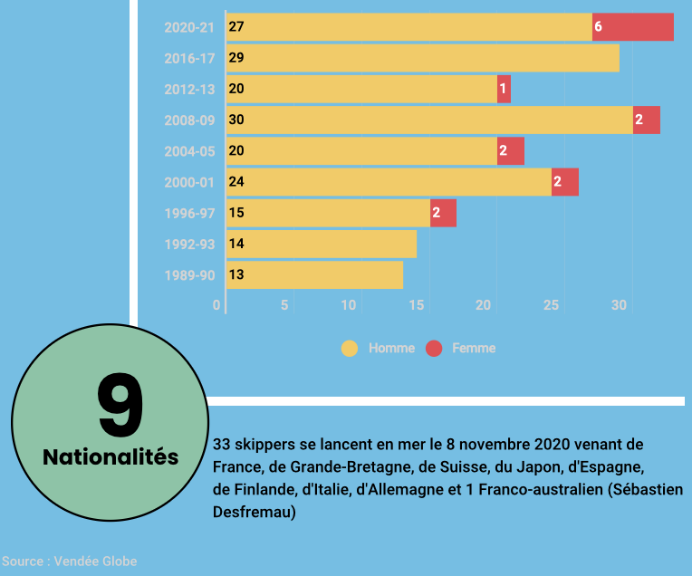 Combien de skippers femmes ont participé au Vendée Globe (toutes éditions confondues – y compris 2020) ?Le coup de pouce de Léa :          « Regarde bien la légende des couleurs jaunes et rouges » Exercice 4 : Les deux bateaux font la paire !Niveau : à partir du CM1 Notion mathématique : jeu avec les nombresCompétences mathématiques : chercher - calculerKévin participe à une régate. Voici ces 9 concurrents. Chaque bateau porte un numéro.En éliminant un des neuf bateaux, il est possible de regrouper les bateaux restants par paires ayant une somme identique. Quel bateau doit-on supprimer ?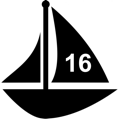 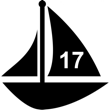 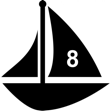 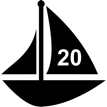 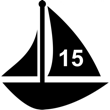 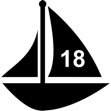 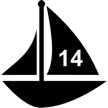 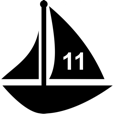 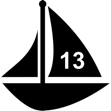 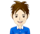 Le coup de pouce de Hugo :          «  Tu peux calculer la somme des neuf termes et remarquer qu’en enlevant un jeton tu dois avoir 4 sommes identiques et donc… un total qui doit être dans la table de multiplication de 4. » Exercice 5 : Le tirant d’eau Niveau : à partir du CM2Notion mathématique : problèmes à 2 étapes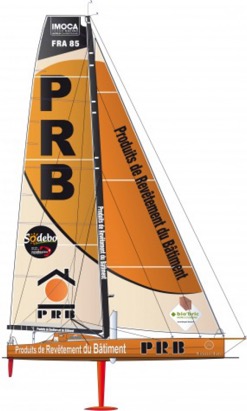 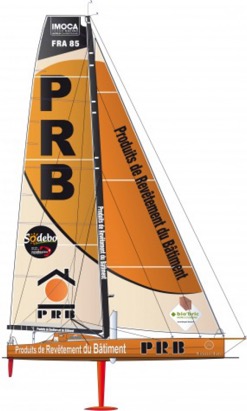 Compétence mathématique : calculerLa hauteur totale du bateau de Kévin est plus grande qu’on le pense car son bateau est composé d’une partie au-dessus de l’eau et d’une partie en-dessous de l’eau.Le coup de pouce de Léa :          « La hauteur de la partie d'un bateau qui se trouve sous l'eau est appelée le tirant d'eau et la hauteur de la partie d'un bateau qui se trouve au-dessus de l'eau est appelé le tirant d'air. » Le tirant d'air du bateau PRB de Kévin est égal à 6,5 fois le tirant d’eau. Le tirant d'eau de ce bateau est de 450 cm.Quelle est la hauteur totale du bateau ?Exercice 6 : Les grandes voiles Niveau : à partir de CM2 Notion mathématique : Problèmes de grandeurs (calcul de surface, division)Compétences mathématiques : raisonner – calculer – modéliser Voici les superficies de quelques voiles autorisées pour un Vendée Globe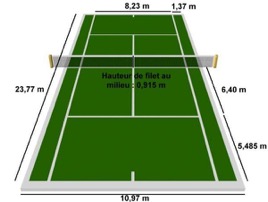 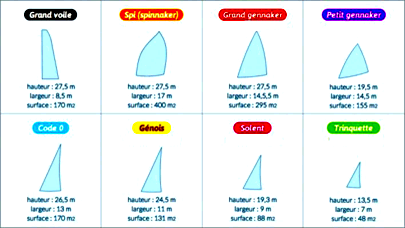 Kévin dit qu’il a presque « 6 terrains de tennis de voile ». Expliquer cette affirmation.Le coup de pouce de Léa :          « Tu peux commencer par calculer la surface d’un terrain de tennis… »Exercice 7 : Sur la carte Niveau : à partir de 6ème  Notion mathématique : construction avec des anglesCompétences mathématiques : représenter 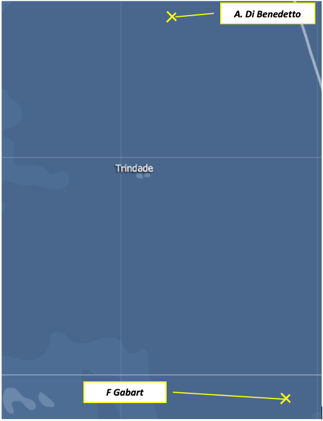 Lors d’une régate, une carte présente la position de deux bateaux :Le bateau d’Alessandro Di Benedetto est noté A.Le bateau de François Gabart est noté F.Essayer de retrouver la position K de Kévin à l’aide des informations suivantes.Kévin est à l’ouest de l’axe (AF) Le coup de pouce de Léa :          « L’ouest, c’est vers la gauche de la carte… »Exercice 8 : Les pavillons Niveau : à partir de la 6ème  Notion mathématique : symétrieCompétences mathématiques : représenter Les marins peuvent utiliser des pavillons (sortes de drapeaux) pour communiquer. Voici une série de pavillons et leur signification Sur chacun de ces pavillons trace les axes de symétrie.Trace un pavillon contenant aucun axe de symétrie.Trace un pavillon contenant 3 axes de symétrie.Trace un pavillon contenant au moins 8 axes de symétrie.Exercice 9 : Le passage du chenal Niveau : à partir de la 6ème Notion mathématique : lecture de graphiqueCompétences mathématiques : représenter – communiquer – chercher  Pour sortir du port, les bateaux empruntent un chenal dont la hauteur d’eau varie avec la marée.Kévin doit faire attention à ne pas toucher le fond du chenal et sortir uniquement lorsque la hauteur de la marée est supérieure à 3,75 m.Le graphique ci-dessous présente la hauteur d’eau au cours de la journée du 8 novembre 2020. A quelle heure Kévin peut-il sortir en toute sécurité ?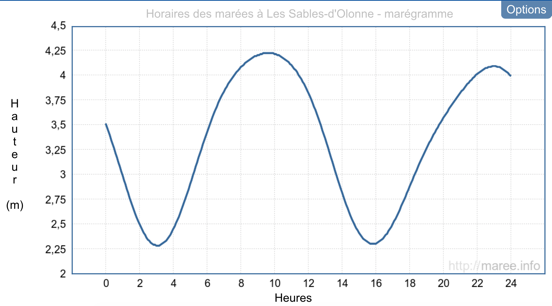 Le coup de pouce de Léa :          « Tu peux répondre en conseillant une heure fixe pour le départ de Kévin ou en donnant un créneau horaire. » Exercice 11 : J’ai la carte, j’ai la carte !Niveau : à partir de 6e Notion mathématique : repérage d’un point dans un planCompétences mathématiques : représenter   Pour repérer un point sur une carte, Kévin peut utiliser deux coordonnées du repère tracé. Par exemple, le point rouge sur la carte du Vendée Globe ci-dessous, donnant la position du départ et de l’arrivée de la course aux Sables d’Olonne est (-2 ; +46). Le premier nombre correspond à la longitude (négatif vers l’Ouest et positif vers l’Est) et le second à la latitude (positif vers le Nord et négatif vers le Sud).
Les coordonnées des Sables d’Olonne sont effectivement: (2° Ouest ; 46° Nord)Lors du parcours de François Gabart vainqueur de l’édition 2012, on a relevé les coordonnées de sa position chaque semaine :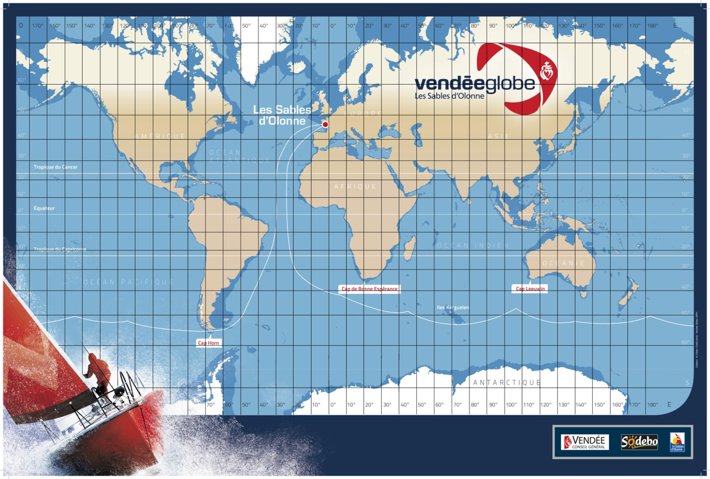 A (–26 ; +19) 		B (– 28  ; –14) 		C (0 ; – 40) 		D (+51 ; – 40) 		E (121 ; –50) F (–170 ; –52) 		G (–104 ; –52) 		H (–43 ; –44) 		I (–30 ; –19) 		J (–29 ; +17) K (–10 ; +45) 		L (–1 ; +46) Place ces points sur la carte et retrouve le parcours de François Gabart.Le coup de pouce de Léa :          « N’oublie pas que les coordonnées sont données ici dans l’ordre Abscisse puis Ordonnée. » Exercice 12 : A la radio Niveau : à partir de 6ème  Notion mathématique : calcul, nombres relatifsCompétences mathématiques : calculer – raisonner – représenter   Kévin communique régulièrement par radio avec son staff technique et pour répondre aux médias situés aux Sables d'Olonne. Pour répondre à une interview d’un journaliste, Kévin doit appeler entre 9h15 et 10h00 ou entre 15h30 et 16h00 (heure des Sables d'Olonne).Voici des images prises au même instant des horloges de 4 points de passage : 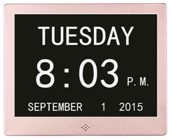 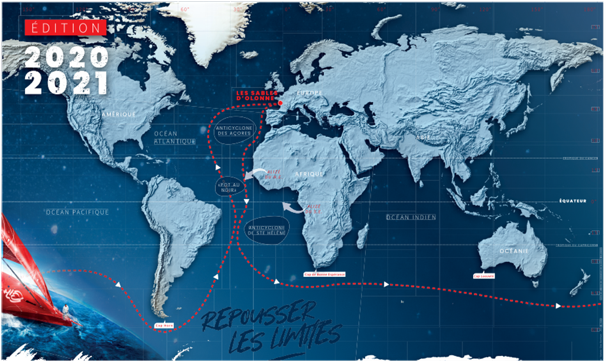 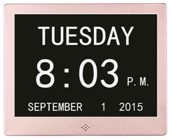 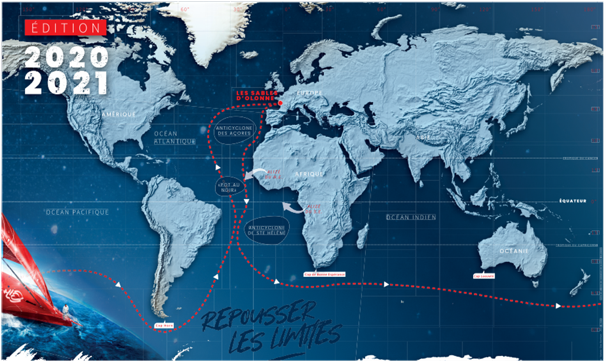 Donne les moments où Kevin pourra appeler quand il passera au large de ces trois villes.Le coup de pouce de Léa :          « N’oublie pas que 0h00 c’est la même heure que 24h00… autrement dit minuit » Exercice 13 : Le mille marin Niveau : à partir de 5e Notion mathématique : longueur d’un cercle, angle, proportionnalitéCompétences mathématiques : calculer – modéliser - représenter   Comme tous les marins, Kévin n’utilise pas les mêmes unités de distance que les sportifs « terrestres »… Il mesure les distances en mille marin.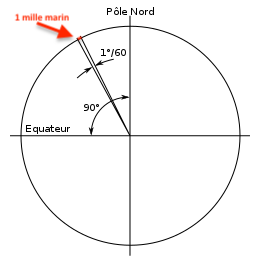 Un mille marin correspond à une petite partie de la longueur d’un méridien. Plus précisément : il représente la longueur d'un arc de méridien terrestre, dont les extrémités diffèrent de 1/60 de degré en latitude.Le coup de pouce de Léa :          « Un méridien est assimilé à un demi-cercle de 6367 km de rayon. » a) Calculer la longueur d’un méridien en km.b) En déduire la longueur d’un arc de ce demi-cercle correspondant à 1/60 de degré (arrondi au m le plus proche). Cette longueur est celle d’un mille marin.Exercice 14 : En tête de mât Niveau : à partir de 5e Notion mathématique : longueur d’un cercle, angle, proportionnalitéCompétences mathématiques : calculer – raisonner – représenter – modéliser  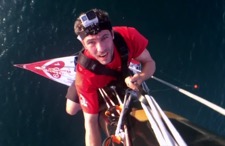 En 2016, pour voir les dégâts causés par une avarie en tête de mat, Tanguy De Lamotte a gravi les 28 m de son mat. Pendant qu’il était en haut, une petite houle provoquait un roulis du bateau et le mât s'inclinait de 3°de chaque côté de la verticale.Quelle distance Tanguy parcourait-il quand il était en tête de mât ?Le coup de pouce de Léa :          « Le roulis est un balancement de bâbord à tribord et Tanguy restait toujours à la même distance du pied de mât donc sa trajectoire est un arc de cercle. » Exercice 15 : Kévin vs Lulu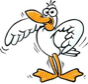 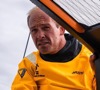 Niveau : à partir de 5e 							                 vsNotion mathématique : échelle, utilisation de vitesseCompétences mathématiques : calculer – modéliser  Voici une capture de carte issue site www.geoportail.gouv.fr 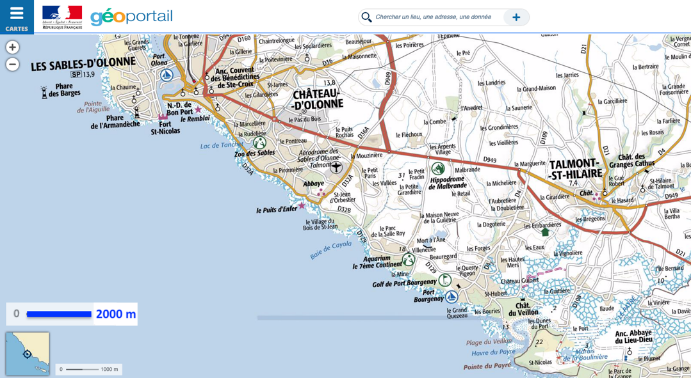 Partie A : avec une carte1) Quelle est la distance à vol d’oiseau entre Port Olonna (port du départ du Vendée Globe 2020) et Port Bourgenay (autre port de la région du pays des Olonnes) ?2) Le bateau de Kévin est en mer. Il contacte ses amis par radio pour leur dire : « Je suis à 6,8 milles marins de Port Olonna et à 2,3 milles marins du Puits d’Enfer ».Placer Kevin sur la carte. Le coup de pouce de Léa :          « 1 mille marin = 1852 m »Partie B : avec des vitesses1) Lulu la mouette vole à environ 40 km/h. Combien de temps Lulu met-elle pour relier les deux ports cités dans la partie A ?Le coup de pouce de Léa :          « On considère que Lulu vole en ligne droite… »2) Kévin prend sa voiture pour aller du Port des Sables à celui de Bourgenay. Son GPS lui conseille de passer par la D 949 puis la D4 pour un trajet de 16,8 km estimé à 28 minutes.a) Repasse en couleur ce trajet sur la carte.b) Si le temps estimé par le GPS est correct, quelle sera la vitesse moyenne de Kévin sur son trajet ?3) Kévin part de Port Olonna en même temps que Lulu la mouette mais veut arriver avant elle à port Bourgenay. A quelle vitesse moyenne doit-il rouler pour cela ?Exercice 16 : Ohé Ohé capitaine abandonnéNiveau : à partir de 5e Notion mathématique : utilisation de données dans un tableau, calcul de pourcentageCompétences mathématiques : calculer – communiquer   Chaque année le comité d’organisation permet à plusieurs skippers de prendre le départ de la course du Vendée Globe. Mais en raison des conditions de course difficile et d’accidents (météo, chavirage, casse matérielle), plusieurs d’entre-eux sont contraints d’abandonner avant de boucler le tour du monde.Le tableau ci-dessous donne des renseignements sur les différentes éditions en précisant le nombre de skippers participants, le nombre d’abandons, le nombre de skippers classés (ayant donc terminés la course).Malheureusement certains renseignements manquent dans ce tableau.A toi de les compléter à l’aide de calculs judicieux.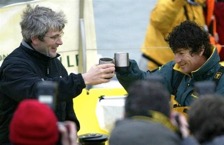 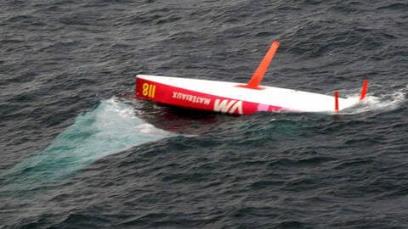 Le coup de pouce de Hugo :       «  Pour calculer un pourcentage, il suffit de faire le rapport (c’est à dire la division) entre l’effectif étudié et l’effectif total» Exercice 17 : La vitesse d’un skipper Niveau : à partir de 4e Notion mathématique : calcul de vitesse, conversion des unités Compétences mathématiques : calculer – communiquer  - modéliser Avant de tenter de battre le record du Vendée Globe, Kévin étudie trois records du monde :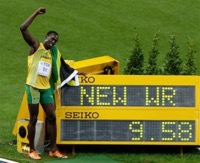 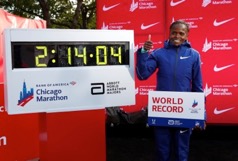 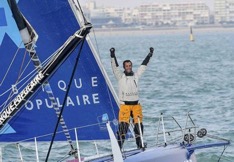 Vendée Globe 2016 (Les Sables d’Olonne - France) : « Le 19 janvier à 16 h 37, Armel Le Cléac'h franchit la ligne d’arrivée du Vendée Globe 2016 après avoir parcouru 27 455 milles sur l'eau en 74 j 03 h 35 min 46 s. » Championnat du monde d’Athlétisme 2009 (Berlin - Allemagne) : « Usain Bolt pulvérise le record du monde du 100m à Berlin le 16 août avec un temps de 9 s 58. »Marathon de Chicago 2019 (Etats-Unis) : « Le 13 octobre 2019, la Kényane Brigid Kosgei bat le record du marathon en 2 h 14 min 4 s »Qui est le plus rapide ?Le coup de pouce de Hugo :          «  Tu peux chercher à calculer la vitesse moyenne de chaque sportif 					dans la même unité… » Exercice 18 : La taille du génois 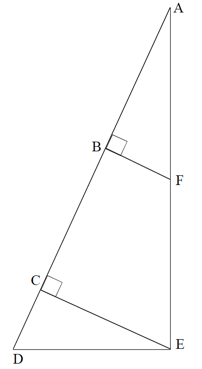 D’après examen du Diplôme National du Brevet série professionnelle – session 2018Niveau : à partir de 4e Notion mathématique : calcul de longueurs (propriété de Pythagore, de Thalès), calcul d’aireCompétences mathématiques : représenter - modéliser - calculerSur son bateau, Kévin utilise plusieurs voiles.L’une des voiles autorisées sur les bateaux participants au Vendée Globe s’appelle le génois. Cette voile à la forme d’un triangle (voir le schéma ci-contre).Les points A, B, C et D sont alignés. Les points A, F et E sont alignés. Le point F se situe au milieu du segment [AE].AC = 25,60 m ; BF = 4,9 m ; DE = 11,02 mCalculer, au m2 près, la surface de la voile.Remarque : Le schéma ci-contre n’est pas à l’échelleLe coup de pouce de Léa :          « Tu peux découper cette voile en deux triangles »Exercice 19 : Augmentation de vitesse…Niveau : à partir de 4e Notion mathématique : calcul de pourcentagesCompétences mathématiques : modéliser - calculerLors de son entrainement, le bateau de Kévin navigue à vitesse constante. Après avoir effectué la moitié de son trajet, il a augmenté sa vitesse de 25% en raison de la menace d’une tempête. Il est alors arrivé au port une demi-heure plus tôt que prévu. Combien de temps le bateau de Kévin a t-il navigué ? On donnera la réponse en heures et minutes, éventuellement arrondie à la minute la plus proche Le coup de pouce de Léa :          « Si le bateau augmente sa vitesse de 25% alors on peut dire que sa vitesse est multiplié par 1,25… et en déduire que le temps mis pour un même parcours va donc être divisé par 1,25… »Exercice 20 : Le classement à l’arrivée…Niveau : à partir de 4e Compétence mathématique : raisonner – chercher – représenter Alexia, Béatrice, Chloé, David, Étienne et Kévin sont les six concurrents classés en tête d'une même course à la voile. A la fin de celle-ci chacun fait une déclaration.Alexia : « David est arrivé après Étienne ».Béatrice : « Alexia est arrivée après Étienne ».Chloé : « Kévin est arrivé après Étienne ».David : « Béatrice est arrivée avant moi «.Étienne : « Chloé est arrivée après Kévin ».Kévin : « Je suis arrivé troisième ».Ceux qui sont arrivés après Étienne ont tous menti, les autres ont dit la vérité.Pouvez-vous retrouver le classement de la course ?Le coup de pouce de Léa :          « Tu es certain qu’Etienne dit la vérité. Tu devrais donc tenir compte de ce qu’il dit en premier…  »Le coup de pouce n°2 de Hugo :          «  Ensuite, si tu supposes que Chloé dit vrai… tu devrais arriver rapidement à une contradiction donc tu pourras en déduire que Chloé ment… » Exercice 21 : La bonne voileNiveau : à partir de 4e Notion mathématique : étude de données sous forme de tableau ou de graphiqueCompétences mathématiques : représenter  - modéliser - communiquerLes bateaux de course au large ne peuvent compter que sur leurs voiles pour se propulser. Comme le vent n’est pas un élément que l’on peut contrôler, les bateaux disposent d’un jeu de plusieurs voiles pour s’adapter à la force et à la direction du vent.Le choix de la bonne combinaison de voiles est crucial pour espérer remporter une course.La plupart du temps le bateau utilise une combinaison de 2 voiles : la grand voile qui est toujours à poste et une voile d’avant qui est choisie en fonction de la direction et de la force du vent. Beaucoup de bateaux possèdent 6 ou 7 voiles d’avant en plus de la grand voile.	Document 1 : les différentes voiles d’un imoca 			Document 2 : aide au choix des voiles selon la direction relative et la force du vent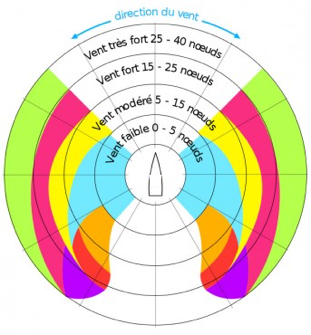 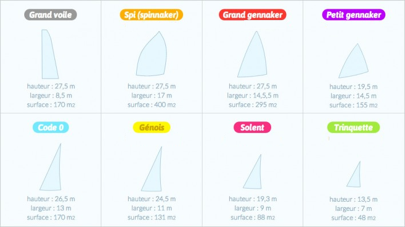 Dans le document 2, chaque voile du document 1 est repérée par sa couleur. Ce document 2 permet de choisir la bonne voile d’avant en fonction de la direction et de la force du vent. Par exemple, par vent faible à modéré, le skipper va utiliser le Code 0 sauf si le vent modéré vient plutôt de l’arrière du bateau, alors c’est le Spi qui sera choisi.Kévin fait des essais avec son Imoca dans la baie des Sables d’OlonneDans les cas suivants, indiquer quelle voile avant vous conseillez à Kévin de choisir (la flèche jaune indique le sens du vent)         Cas 1 			         Cas 2 			   Cas 3 			Cas 4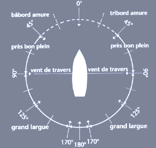       vent de 10 nœuds	      	vent de 30 nœuds	       vent de 14 nœuds	    vent de 5 nœuds	2) Pour un vent de travers (vent venant de côté et formant un angle droit avec le bateau), établir un graphique représentant la surface de voiles en fonction de la force du vent.Exercice 22 : Le triangle des BermudesNiveau : à partir de 4e Notion mathématique : utilisation d’une échelle de carte, utilisation de formule algébriqueCompétences mathématiques : représenter  - modéliser - calculerEn marin prudent, Kévin évite de naviguer dans le triangle des Bermudes, une zone géographique de l’océan Atlantique qui aurait été, selon une croyance répandue, le théâtre d’un grand nombre de disparitions de navires et d’avions. 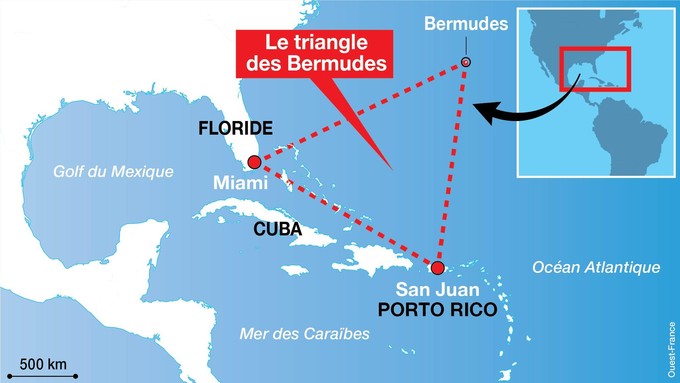 1) À l’aide de l’échelle de cette carte, déterminer les trois longueurs des côtés de ce triangle.2) À l’aide de la formule de Héron de Alexandrie, déterminer la surface du triangle des Bermudes.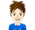 Le coup de pouce de Hugo :          « La formule de Héron de Alexandrie donnant l'aire S d'un triangle quelconque de côté a, b et c est  S =     	avec	    »Exercice 23  : Le trésor cachéNiveau : à partir de 3e Notion mathématique : utilisation de coordonnées sphériques, longueur de cercle, proportionnalitéCompétences mathématiques : représenter  - modéliser - calculerDans les aventures de Tintin – Le trésor de Rackham le Rouge – Casterman, Le capitaine Hadock et Tintin cherchent un trésor.Utilisant une carte qui indique la bonne latitude du trésor, ils se déplacent suivant le parallèle de latitude 20°37'42'' Nord. (Se lit : 20 degrés 37 minutes 42 secondes)Actuellement trop à l’Ouest, ils doivent parcourir l’équivalent de 2°20' de longitude vers l’Est en restant sur ce parallèle pour rejoindre le trésor. 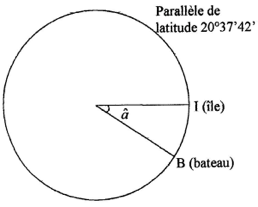 Le but est de calculer à quelle distance de l'île au trésor se trouvent actuellement nos deux héros.Calculer le rayon du parallèle de latitude 20°37'42'', puis la longueur de ce parallèle.En déduire la distance qui sépare nos héros du trésor de Rackham-le-Rouge.Le coup de pouce de Hugo :          «  La distance à la surface de la terre (arc de cercle de I à B) et la différence de longitude (angle au centre  interceptant le même arc) sont proportionnelles. Donc pour pouvoir calculer la distance IB, il faut connaître la longueur du parallèle.» Le coup de pouce de Léa :          « Le Rayon de la terre est de 6378 km et il faut se rappeler que : 1° = 60' = 3600''. » Exercice 24 : Ohé du bateau…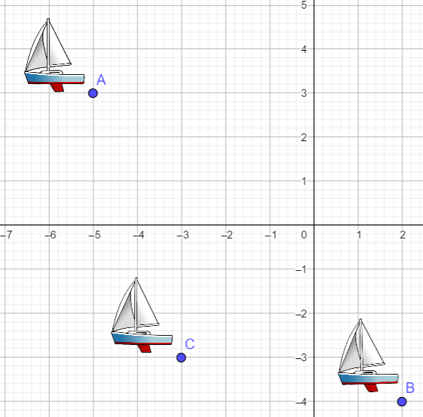 Niveau : à partir de 2nde Notion mathématique : calcul de distance dans un repère ; algorithmiqueCompétences mathématiques : représenter  - calculerTrois bateaux sont positionnés sur une carte.On repère leurs positions à l’aide des points A, B et C dans le repère orthonormé ci-contre.On souhaite calculer la distance qui les sépare.Partie A : calcul « manuel »1) Calculer la distance séparant le bateau A du bateau B.Le coup de pouce de Léa :          « la distance entre deux points  et  dans un repère orthonormé est donnée par la formule :  » 2) Calculer de même la distance entre les bateaux A et C.3) Kévin affirme que son bateau D est à égale distance des trois autres concurrents.Construire dans le repère le point de position du bateau de K et lire ses coordonnées.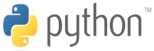 Partie B : algorithmiqueOn souhaite inventer un programme qui permet de calculer la distance entre deux bateaux à partir de leurs coordonnées (abscisses et ordonnées).1) Écrire un algorithme qui demande à l’utilisateur les coordonnées de deux points et permet, avec ces données, de calculer la distance entre deux points.2) Faire un programme Python correspondant à cet algorithme.Le coup de pouce de Hugo :       « La fonction Python math.sqrt() renvoie la racine carrée d'un nombre »3) Tester ce programme en réutilisant les bateaux de la partie A.Exercice 25 : Ah la vague !Niveau : à partir de 2nde GTNotion mathématique : calcul de surface, calcul algébriqueCompétences mathématiques : représenter  - modéliser - calculerA l’approche du pôle sud, les skippers entrent dans la zone des quarantièmes rugissants. C’est le nom qui a été donné par les marins aux latitudes situées entre les 40ᵉ et 50ᵉ parallèles dans l'hémisphère Sud, appelées ainsi en raison des vents forts établis, venant majoritairement de l'ouest. Les vagues y sont particulièrement dangereuses.Kévin étudie une vague modélisée par une forme géométrique composée de quatre demi-cercles. 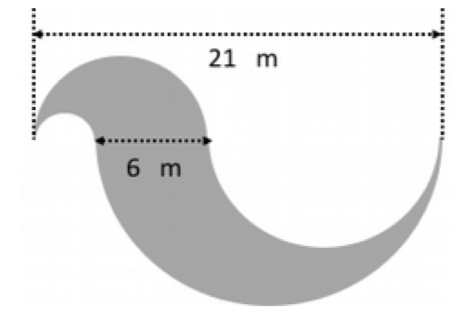 La différence entre les diamètres des deux demi-cercles à gauche (ou à droite) est 6 mètres ; la distance entre les deux extrémités pointues est 21 mètres. Quelle est l'aire, en m2, arrondis au plus près, de la surface grise ? Le coup de pouce de Léa :          « Tu peux appeler x le diamètre du petit demi-disque blanc – à gauche- et chercher à exprimer les différentes surfaces en fonction de x… .»Exercice 26 : où suis-je ? Niveau : à partir de 2nde  Notion mathématique : conversion d’unités de coordonnées géographiquesCompétences mathématiques : CalculerEn cherchant des renseignements sur port Olonna, le port du départ du Vendée Globe, Kévin remarque que les coordonnées lui sont proposées dans deux formats…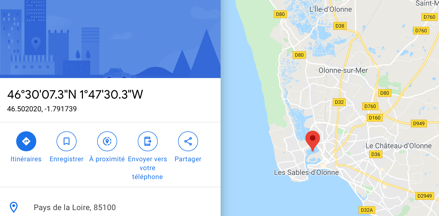 46°30’07,3’’ N       1°47’30,3’’W46.502020             -1.791739Il s’agit bien des mêmes coordonnées mais écrites avec des conventions différentes.Pour l’écriture rouge, la latitude et la longitude sont données en degrés, minutes, secondes (rappelons qu’il y a 60 minutes dans un degré et 60 secondes dans une minute) en précisant N pour l’hémisphère Nord (ou S pur Sud) et W pour l’Ouest du méridien de Greenwich (ou E pour Est).Pour l’écriture verte, la latitude et la longitude sont données chacune avec un nombre décimal de degrés en utilisant la convention suivante : pour la latitude, nombre positif pour l’hémisphère nord et nombre négatif pour l’hémisphère S et pour la longitude, nombre positif pour l’Est du méridien de Greenwich et nombre négatif pour l’Ouest du méridien de Greenwich. On remarque ici que le nombre décimal comporte un point (.) à la place de la virgule (,).Le coup de pouce de Hugo :       « Je peux t’aider à comprendre comment passer de l’une à l’autre de ces écritures : Pour passer du rouge au vert :  46° 30' 07.3"  = 46 + 30'/60 + 07,3"/3600 = 46.502028°Pour passer du vert au rouge : 46.502020° = d° m' s" avec d = int(46.502020) = 46° ; m = int((46.502020  - d) × 60) = 30' et s = (46.502020 - d - m/60) × 3600 = 7,3" donc 46.502028° = 46° 30' 07.3"1) Durant le Vendée Globe, Kévin passera au large d’une ile située : 49°31'21.4"S     69°20'58.2"EConvertir ces coordonnées en nombres décimaux de degrésRetrouver ce lieu sur un outil de cartographie numérique. De quelle île s’agit-il ?2) Lors de l’édition 2009, Jean Le Cam a déclenché sa balise de détresse au point de coordonnées -56.28639    -73.77000Convertir ces coordonnées en écriture degrés, minutes, secondes.Retrouver ce lieu sur un outil de cartographie. Près de quel cap était Jean lors de son incident ?3) Prolongement : créer un programme sur Python qui permet la conversion d’une écriture à une autre.Exercice 27 : Une chance de gagnerNiveau : à partir de 1ère  Notion mathématique : probabilité, probabilité conditionnelle Compétences mathématiques : modéliser - calculerKévin est un marin participant à une course à la voile en solitaire. Son bateau est très rapide, mais fragile en cas de tempête. Les prévisions météo permettent d'estimer que, durant la course, la probabilité qu'une tempête survienne est égale à 0,05.En cas de tempête, on estime que la probabilité que Kévin soit vainqueur de la course est de 0,02.En revanche, si aucune tempête ne survient, la probabilité de victoire de Kévin est de 0,8.On considère les événements :T : « Une tempête survient pendant la course »V: « Kévin est vainqueur de la course ».1. En utilisant les données de l'énoncé, reproduire et compléter l'arbre ci-dessous :2. Quelle est la probabilité de l'évènement : « Une tempête survient et Kévin est vainqueur de la course » ?3. Montrer que la probabilité que Kévin remporte la course est égale à 0,761.4. Calculer la probabilité qu'une tempête soit survenue sachant que Kévin a gagné la course. On donnera le résultat arrondi à 10-4.Le coup de pouce de Hugo :       « Connais-tu la formule des probabilités totales ? »Exercice 28 : OrthodromieNiveau : à partir de 1ère Notion mathématique : calcul de distance dans sur une sphère ; algorithmiqueCompétences mathématiques : modéliser - calculerL'orthodromie (du grec orthos : droit et dromos : course) désigne le chemin le plus court entre deux points d'une sphère, c'est-à-dire le plus petit des deux arcs du grand cercle passant par ces deux points. La route orthodromique entre deux points A et B du globe terrestre correspond à la route la plus courte entre eux. 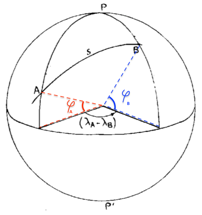 Dans cet exercice, on souhaite calculer la distance entre deux endroits sur la Terre, en prenant en compte sa forme (que l’on supposera sphérique de rayon 6 378 km).Le coup de pouce de Hugo :       « La distance entre 2 points A et B du globe de latitudes  et et de longitudes λA et λB , est donnée par la formule d’orthodromie suivante : Partie A : calcul « manuel »On souhaite connaître la distance à vol d’oiseau entre le port des Sables d’Olonne (Vendée) et le Cap Horn (Chili). On fournit les données suivantes :Port des Sables d’Olonne : 	latitude : 46,490932°	    ; 	longitude : -1,786579°Cap Horn : 		latitude : -55,983308°    ; 	longitude : -73,828510°Appliquer la formule et déterminer la distance.Le coup de pouce de Hugo :         « Attention avant d’utiliser la fonctionnalité Arccos de ta calculatrice : il faut choisir l’unité radian pour tes paramètres d’angle car la formule de géodésique utilise le rayon de la Terre et la distance angulaire en radians entre A et B »Partie B : algorithmiqueOn souhaite inventer un programme qui permet de calculer la distance sur le globe entre deux bateaux à partir de leurs coordonnées sphériques (longitude et latitude).1) Écrire un algorithme qui demande à l’utilisateur les coordonnées sphériques de deux points de la Terre et permet, avec ces données, de calculer la distance entre deux points.2) Faire un programme Python correspondant à cet algorithme.Le coup de pouce de Hugo :       « Multiplier par pi et diviser par 180 peut permettre de transformer tes angles en radians »3) Tester ce programme en réutilisant les villes de la partie A.Exercice 29 : Course virtuelleNiveau : à partir de la terminaleNotion mathématique : suite arithmético-géométriqueCompétences mathématiques : modéliser - calculer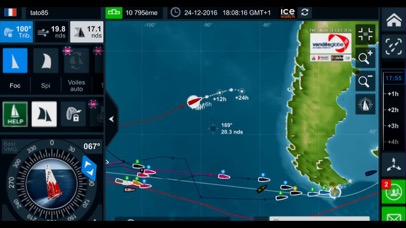 Chaque année de nombreux amateurs de course à la voile peuvent participer virtuellement au Vendée Globe en pilotant un bateau en ligne sur la plateforme Web Virtual Regatta.Le jour du départ réel du Vendée Globe, 120 000 joueurs en ligne débute la course virtuelle. Ensuite, chaque jour, 2 % des joueurs participants abandonnent le jeu mais 4 200 joueurs de plus s’inscrivent. 1) À l'aide du tableur, ou de la calculatrice déterminer le nombre de joueurs participants le 10ème jour.Le coup de pouce de Hugo :       « On pourra considérer la suite de nombres (Un), donnant le nombre de participants au jour n et remarquer que c’est une suite arithmético-géométrique… »2) Le nombre de participants va t-il augmenter ? diminuer ? se stabiliser ?Le coup de pouce de Hugo :       « On pourra étudier une suite annexe (Vn) telle que Vn = Un – 210 000 et montrer que Vn est une suite géométrique… »Exercice 30 : Prévision météo dans les 40ème rugissants Niveau : terminale Maths ExpertesNotion mathématique : Chaine de Markov Compétences mathématiques : modéliser - calculerSur une idée originelle de mon ami strasbourgeois Yvan Monka (qui a sans doute le pied marin mais qui devrait venir naviguer aux Sables d’Olonne plus souvent… ;) )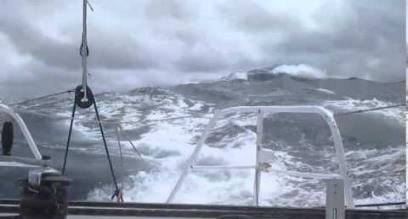 Pendant le Vendée Globe, les skippers passent un temps important dans l’hémisphère sud, en particulier dans une zone située entre le 40ème et le 50ème parallèle. Cette zone est connue sous le nom des 40ème rugissants.Dans les 40ème rugissants, la météo est assez simple : soit il fait beau (noté B), soit il pleut (noté P) ou soit il grêle (noté G).Le temps passe d'un état à un autre en respectant invariablement les règles suivantes :S’il fait beau un jour, il ne fera pas beau le lendemain et il y a autant de chances qu'il pleuve ou qu'il grêle.S’il pleut ou s’il grêle, il y a une chance sur deux qu’il fasse le même temps le lendemain et une chance sur quatre qu’il fasse beau le lendemain.1) S'il grêle aujourd’hui, quel temps fera-t-il demain ? Répondre en utilisant un arbre de probabilité.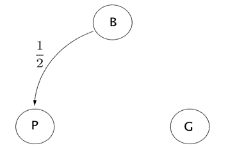 2) Compléter le graphe probabiliste ci-contre résumant la situation.3) On note ,  et  les probabilités respectives qu'au énième jour il fasse beau avec une probabilité , qu'il pleuve avec une probabilité  et qu'il grêle avec une probabilité .Construire un arbre de probabilité résumant les probabilités de transition du jour  au jour .4) a) On note  la matrice ligne des probabilités au jour .Déterminer la matrice de transition  telle que .    b) Vérifier que  puis donner une interprétation de ce résultat.    c) À l’aide d’un produit matriciel, prévoir le temps du surlendemain.5) a) À l'aide d'une calculatrice ou d'un logiciel, calculer les premières puissances de la matrice de transition.Le coup de pouce de Hugo :       «  On pourra vérifier que ces puissances semblent converger vers la matrice limite  et admettre le résultat pour la suite»     b) En déduire le temps dans les 40ème rugissants à longue échéance.Cycle 3Cycle 3Cycle 3Cycle 4Cycle 4Cycle 4LycéeLycéeLycéeLycéeCM1CM26e5e4e 3e 2nde pro et GT1ère Générale et TechnoTerm spécialité & Math compTerm Math ExpCycle 3Cycle 3Cycle 3Cycle 4Cycle 4Cycle 4LycéeLycéeLycéeLycéeCM1CM26e5e4e 3e 2nde pro et GT1ère Générale et TechnoTerm spécialité & Math compTerm Math ExpCycle 3Cycle 3Cycle 3Cycle 4Cycle 4Cycle 4LycéeLycéeLycéeLycéeCM1CM26e5e4e 3e 2ndepro et GT1ère Gén et TechnoTerm spé & Math compTerm Math Exp1Hisser les voiles !PPPP2Un repos fractionnéPPPP3Des hommes et des femmes  PPPPP4Les deux bateaux font la paire !PPPPPPP5Le tirant d’eauPPP6Les grandes voilesPPPPP7Sur la cartePPP8Les pavillonsPPP9Le passage du chenalPPPP10Exercice retiré11J’ai la carte, j’ai la carte !PPPP12À la radioPPPP13Le mille marinPPP14En tête de mâtPPP15Kévin vs LuluPPP16Ohé Ohé capitaine abandonnéPPP17La vitesse d’un skipperPP18La taille du génoisPPP19Augmentation de vitesse…PPP20Le classement à l’arrivée…PPPPPP21La bonne voilePPP22Le triangle des BermudesPPP23Le trésor cachéPPP24Ohé du bateau…PPP25Ah la vague !PPPP26Où suis-je ?PPPP27Une chance de gagnerPPP28OrthodromiePPP29Course virtuellePP30Météo des 40ème rugissantsPCycle 3Cycle 3Cycle 3Cycle 4Cycle 4Cycle 4LycéeLycéeLycéeLycéeCM1CM26e5e4e 3e 2ndepro et GT1ère Gén et TechnoTerm spé & Math compTerm Math Exp1Hisser les voiles !Constructions géométriquesConstructions géométriquesConstructions géométriquesConstructions géométriques2Un repos fractionnéCalcul de duréeCalcul de duréeCalcul de duréeCalcul de durée3Des hommes et des femmes  Lecture de données sur un diagrammeLecture de données sur un diagrammeLecture de données sur un diagrammeLecture de données sur un diagrammeLecture de données sur un diagramme4Les deux bateaux font la paire !Jeu avec les nombresJeu avec les nombresJeu avec les nombresJeu avec les nombresJeu avec les nombresJeu avec les nombresJeu avec les nombres5Le tirant d’eauProblèmes à 2 étapesProblèmes à 2 étapesProblèmes à 2 étapes6Les grandes voilesProblèmes de grandeurs 
(calcul de surface, division)Problèmes de grandeurs 
(calcul de surface, division)Problèmes de grandeurs 
(calcul de surface, division)Problèmes de grandeurs 
(calcul de surface, division)Problèmes de grandeurs 
(calcul de surface, division)7Sur la carteConstruction : anglesConstruction : anglesConstruction : angles8Les pavillonsSymétriesSymétriesSymétries9Le passage du chenalLecture de graphiqueLecture de graphiqueLecture de graphiqueLecture de graphique10Exercice retiré11J’ai la carte, j’ai la carte !Repérage : point dans un planRepérage : point dans un planRepérage : point dans un planRepérage : point dans un plan12À la radioCalcul, nombres relatifsCalcul, nombres relatifsCalcul, nombres relatifsCalcul, nombres relatifs13Le mille marinLongueur d’un cercle, angle, proportionnalitéLongueur d’un cercle, angle, proportionnalitéLongueur d’un cercle, angle, proportionnalité14En tête de mâtLongueur cercle, angle, proportionnalitéLongueur cercle, angle, proportionnalitéLongueur cercle, angle, proportionnalité15Kévin vs LuluÉchelle, utilisation de vitesseÉchelle, utilisation de vitesseÉchelle, utilisation de vitesse16Ohé Ohé capitaine abandonnéGestion de données, pourcentageGestion de données, pourcentageGestion de données, pourcentage17La vitesse d’un skipperCalcul de vitesse, conversion des unitésCalcul de vitesse, conversion des unités18La taille du génoisPythagore, Thalès, airePythagore, Thalès, airePythagore, Thalès, aire19Augmentation de vitesse…Calcul de pourcentagesCalcul de pourcentagesCalcul de pourcentages20Le classement à l’arrivée…Classement, logiqueClassement, logiqueClassement, logiqueClassement, logiqueClassement, logiqueClassement, logique21La bonne voileÉtude de données : tableau, graphiqueÉtude de données : tableau, graphiqueÉtude de données : tableau, graphique22Le triangle des BermudesÉchelle de carte, formule algébriqueÉchelle de carte, formule algébriqueÉchelle de carte, formule algébrique23Le trésor cachéCoordonnées sphériques, longueur de cercle, proportionnalitéCoordonnées sphériques, longueur de cercle, proportionnalitéCoordonnées sphériques, longueur de cercle, proportionnalité24Ohé du bateau…Distance dans un repère algorithmiqueDistance dans un repère algorithmiqueDistance dans un repère algorithmique25Ah la vague !Calcul de surface, calcul algébriqueCalcul de surface, calcul algébriqueCalcul de surface, calcul algébriqueCalcul de surface, calcul algébrique26Où suis-je ?Conversion d’unités de coordonnées géographiquesConversion d’unités de coordonnées géographiquesConversion d’unités de coordonnées géographiquesConversion d’unités de coordonnées géographiques27Une chance de gagnerProbabilitéProbabilité conditionnelleProbabilitéProbabilité conditionnelleProbabilitéProbabilité conditionnelle28OrthodromieDistance dans sur une sphère algorithmiqueDistance dans sur une sphère algorithmiqueDistance dans sur une sphère algorithmique29Course virtuelleSuite arithmético-géométriqueSuite arithmético-géométrique30Météo des 40ème rugissantsChaine de MarkovA (Alpha)
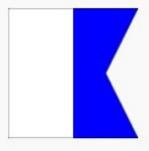 B (Bravo)
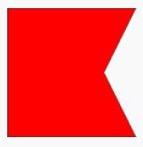 C (Charlie)
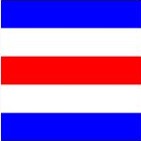 J'ai un scaphandrier en plongée ; tenez-vous à distance et avancez lentement.J'ai un scaphandrier en plongée ; tenez-vous à distance et avancez lentement.Je charge, ou décharge, ou je transporte des marchandises dangereuses.Je charge, ou décharge, ou je transporte des marchandises dangereuses.Oui (réponse affirmative), ou le groupe qui précède doit être compris comme une affirmationOui (réponse affirmative), ou le groupe qui précède doit être compris comme une affirmationD (Delta)
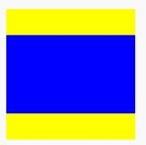 E (Echo)
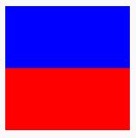 F (Foxtrot)
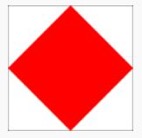 Ne me gênez pas, je manœuvre avec difficultéNe me gênez pas, je manœuvre avec difficultéJe viens sur tribordJe viens sur tribordJe suis désemparé, communiquez avec moi.Je suis désemparé, communiquez avec moi.G (Golf)
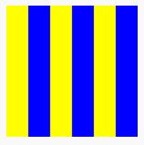 H (Hotel)
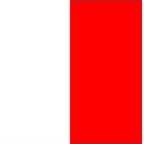 I (India)
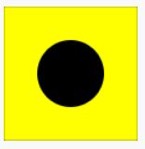 J'ai besoin d'un pilote; Par un navire de pêche : "Je relève mes filets"J'ai besoin d'un pilote; Par un navire de pêche : "Je relève mes filets"J'ai un pilote à bordJ'ai un pilote à bordJe viens sur bâbordJe viens sur bâbordJ (Juliet)
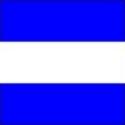 K (Kilo).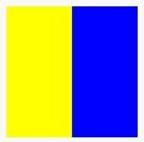 L (Lima)
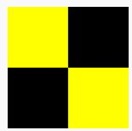 Tenez-vous à distance j'ai un incendie à bord et je transporte des marchandises dangereuses, ou j'ai une fuite de substances dangereuses.Tenez-vous à distance j'ai un incendie à bord et je transporte des marchandises dangereuses, ou j'ai une fuite de substances dangereuses.Je désire communiquer avec vous ou je vous invite à transmettreJe désire communiquer avec vous ou je vous invite à transmettreStoppez votre navire immédiatement.Stoppez votre navire immédiatement.M (Mike)
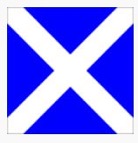 N November
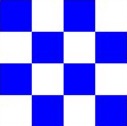 O (Oscar)
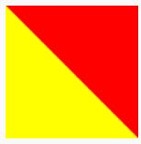 Mon navire est stoppé et n'a plus d'erreMon navire est stoppé et n'a plus d'erreNon (réponse négative), ou le signal qui précède doit être compris sous forme négative.Non (réponse négative), ou le signal qui précède doit être compris sous forme négative.Homme à la merHomme à la merP (Papa)
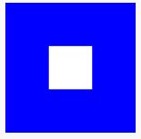 Q (Quebec)
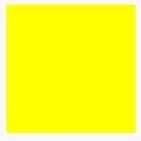 R (Romeo)
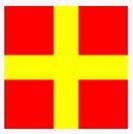 Au port: toutes les personnes doivent se présenter à bord, le navire va prendre la mer.Au port: toutes les personnes doivent se présenter à bord, le navire va prendre la mer.Mon navire est indemne, je demande la libre-pratique.Mon navire est indemne, je demande la libre-pratique.Signal de procédureSignal de procédureS Sierra
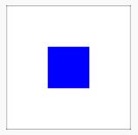 T (Tango)
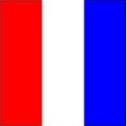 U Uniform
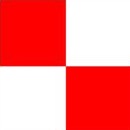 Je bats en arrière.Je bats en arrière.Ne me gênez pas je fais du chalutage jumelé.Ne me gênez pas je fais du chalutage jumelé.Vous courez vers un dangerVous courez vers un dangerV (Victor)
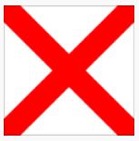 W Whiskey
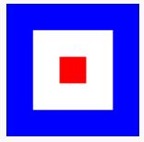 X X-ray
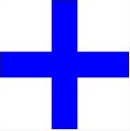 Je demande assistanceJe demande assistanceDemande d'assistance médicaleDemande d'assistance médicaleArrêtez vos manœuvres et veillez mes signauxArrêtez vos manœuvres et veillez mes signauxY Yankee
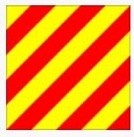 Z (Zulu)
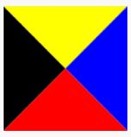 Mon ancre chasseMon ancre chasseJ'ai besoin d'un remorqueur. "Par un navire de pêche": Je mets mes filets à l'eau.J'ai besoin d'un remorqueur. "Par un navire de pêche": Je mets mes filets à l'eau.EditionNombre de skippers au départ de la courseNombre de skippers ayant abandonné en courseNombre de skippers ayant terminé la coursePourcentage de la flotte ayant bouclé le tour du monde1989-199013671992-19931571996-19971662000-20012692004-20052065,00 %2008-200930192012-20132055,00 %2016-201711182020-2021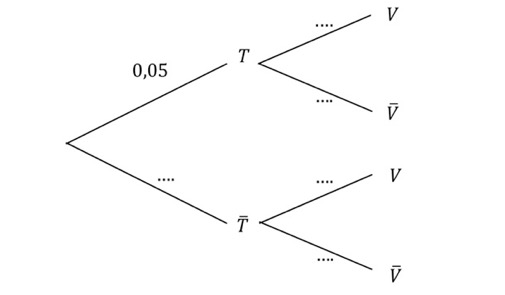 